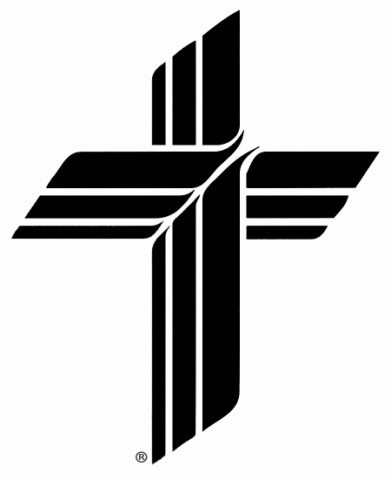 Zion Lutheran Church (LCMS)504 S. Knoblock, Stillwater, OK   74074-3026405.372.3703504 S. Knoblock, Stillwater, OK   74074-3026405.372.3703zionluth2@gmail.com            www.zionlutheranstw.comCommunion Service 8:00 am - 1st & 3rd Sundays10:30 am - 2nd, & 4th, 5th SundaysPASTORRev. John Wackler580-817-01804th Sunday of EasterApril 21, 2024To our guests, we bid a warm welcome to our fellowship! We invite you to worship with us again soon. We request that the last three back pews be reserved for families with very young children. COMMUNION STATEMENTIf you are a Baptized Christian, have had your first communion, and have a Lutheran understanding of the Real Presence as taught in Scripture and explained in the Lutheran Confession, you are welcome to come to the Lord’s Table to receive Christ’s Body and Blood in, with, and under the bread and wine for the forgiveness of sins, life everlasting, and eternal salvation. If you are not in agreement with this doctrine of the Lutheran Church-Missouri Synod, or do not understand what we believe, teach, and confess, we ask that you visit with the Pastor before communing with us.Assistive devices for the hearing impaired are available in the narthex. Please ask an usher for assistance. Please fill out the Welcome cards found in the pews before service begins.Opening Hymn LSB 700 “Love Divine, All Loves Excelling” THE SERVICE OF THE WORDDivine Service I (pg. 151)Confession and AbsolutionStandThe sign of the cross may be made by all in remembrance of their Baptism.P:  In the name of the Father and of the (+) Son and of the Holy Spirit.C:  Amen.P:  If we say we have no sin, we deceive ourselves, and the truth is not in us.C:  But if we confess our sins, God, who is faithful and just, will forgive our sins and cleanse us from all unrighteousness. (Silence for Reflection)P:  Let us then confess our sins to God our Father.C:  Most merciful God, we confess that we are by nature sinful and unclean. We have sinned against You in thought, word, and deed, by what we have done and by what we have left undone. We have not loved You with our whole heart; we have not loved our neighbors as ourselves. We justly deserve Your present and eternal punishment. For the sake of Your Son, Jesus Christ, have mercy on us. Forgive us, renew us, and lead us, so that we may delight in Your will and walk in Your ways to the glory of Your holy name. Amen.P:  Almighty God in His mercy has given His Son to die for you and for His sake forgives you all your sins. As a called and ordained servant of Christ, and by His authority, I therefore forgive you all your sins in the name of the Father and of the (+) Son and of the Holy Spirit.C:  Amen.Service of the WordIntroitC: I am the good shepherd. I know my own and my own know me, and I lay down my life for the sheep. The Lord is my shepherd; I shall not want. He makes me lie down in green pastures. He leads me beside still waters. He restores my soul. He leads me in paths of righteousness for his name’s sake. Even though I walk through the valley of the shadow of death, I will fear no evil, for you are with me; your rod and your staff, they comfort me. You prepare a table before me in the presence of my enemies; you anoint my head with oil; my cup overflows. Surely goodness and mercy shall follow me all the days of my life, and I shall dwell in the house of the Lord forever. Glory be to the Father and to the Son and to the Holy Spirit; as it was in the beginning, is now, and will be forever. Amen. I am the good shepherd. I know my own and my own know me, and I lay down my life for the sheep.Kyrie  P: In peace let us pray to the Lord.C: Lord, have mercy.P: For the peace from above and for our salvation let us pray to the Lord.C: Lord, have mercy.P: For the peace of the whole world, for the well-being of the Church of God, and for the unity of all let us pray to the Lord.C: Lord, have mercy.P: For this holy house and for all who offer here their worship and praise let us pray to the Lord.C: Lord, have mercy.P: Help, save, comfort, and defend us, gracious Lord.C: Amen. This Is The Feast (sung)C: This is the feast of victory for our God. Alleluia, alleluia, alleluia.Worthy is Christ, the Lamb who was slain, whose blood set us free to be people of God.This is the feast of victory for our God. Alleluia, alleluia, alleluia.Power, riches, wisdom, and strength, and honor, blessing, and glory are His.This is the feast of victory for our God. Alleluia, alleluia, alleluia.Sing with all the people of God, and join in the hymn of all creation:Blessing, honor, glory, and might be to God and the Lamb forever. Amen.This is the feast of victory for our God. Alleluia, alleluia, alleluia.For the Lamb who was slain has begun His reign. Alleluia.This is the feast of victory for our God. Alleluia, alleluia, alleluia.Salutation and Collect of the Day	P:  The Lord be with you.C:  And also with you.P:  Let us pray. Almighty God, merciful Father, since You have wakened from death the Shepherd of Your sheep, grant us Your Holy Spirit that when we hear the voice of our Shepherd we may know Him who calls us each by name and follow where He leads; through the same Jesus Christ, Your Son, our Lord, who lives and reigns with You and the Holy Spirit, one God, now and forever.C: Amen.First Reading Acts 4:1–121As they were speaking to the people, the priests and the captain of the temple and the Sadducees came upon them, 2greatly annoyed because they were teaching the people and proclaiming in Jesus the resurrection from the dead. 3And they arrested them and put them in custody until the next day, for it was already evening. 4But many of those who had heard the word believed, and the number of the men came to about five thousand.5On the next day their rulers and elders and scribes gathered together in Jerusalem, 6with Annas the high priest and Caiaphas and John and Alexander, and all who were of the high-priestly family. 7And when they had set them in the midst, they inquired, “By what power or by what name did you do this?” 8Then Peter, filled with the Holy Spirit, said to them, “Rulers of the people and elders, 9if we are being examined today concerning a good deed done to a crippled man, by what means this man has been healed, 10let it be known to all of you and to all the people of Israel that by the name of Jesus Christ of Nazareth, whom you crucified, whom God raised from the dead—by him this man is standing before you well. 11This Jesus is the stone that was rejected by you, the builders, which has become the cornerstone. 12And there is salvation in no one else, for there is no other name under heaven given among men by which we must be saved.”A:  This is the Word of the Lord.  C:  Thanks be to God.Gradual (spoken in unison)C: Christ has risen from the dead. [God the Father] has crowned him with glory and honor. He has given him dominion over the works of his hands; he has put all things under his feet.Epistle 	1 John 3:16–2416By this we know love, that he laid down his life for us, and we ought to lay down our lives for the brothers. 17But if anyone has the world’s goods and sees his brother in need, yet closes his heart against him, how does God’s love abide in him? 18Little children, let us not love in word or talk but in deed and in truth.19By this we shall know that we are of the truth and reassure our heart before him; 20for whenever our heart condemns us, God is greater than our heart, and he knows everything. 21Beloved, if our heart does not condemn us, we have confidence before God; 22and whatever we ask we receive from him, because we keep his commandments and do what pleases him. 23And this is his commandment, that we believe in the name of his Son Jesus Christ and love one another, just as he has commanded us. 24Whoever keeps his commandments abides in him, and he in them. And by this we know that he abides in us, by the Spirit whom he has given us.A:  This is the Word of the Lord.C:  Thanks be to God.Alleluia (sung)C: Alleluia. Lord, to whom shall we go? You have the words of eternal life. Alleluia, alleluia.Holy Gospel  John 10:11–18P:  The Holy Gospel according to St. John, the 10th chapter.C:  Glory to You, O Lord. 11[Jesus said:] “I am the good shepherd. The good shepherd lays down his life for the sheep. 12He who is a hired hand and not a shepherd, who does not own the sheep, sees the wolf coming and leaves the sheep and flees, and the wolf snatches them and scatters them. 13He flees because he is a hired hand and cares nothing for the sheep. 14I am the good shepherd. I know my own and my own know me, 15just as the Father knows me and I know the Father; and I lay down my life for the sheep. 16And I have other sheep that are not of this fold. I must bring them also, and they will listen to my voice. So there will be one flock, one shepherd. 17For this reason the Father loves me, because I lay down my life that I may take it up again. 18No one takes it from me, but I lay it down of my own accord. I have authority to lay it down, and I have authority to take it up again. This charge I have received from my Father.”P:  This is the Gospel of the Lord.C:  Praise to You, O Christ.The Nicene Creed (8:00)C: I believe in one God, the Father Almighty, maker of heaven and earth and of all things visible and invisible. And in one Lord Jesus Christ, the only-begotten Son of God, begotten of His Father before all worlds, God of God, Light of Light, very God of very God, begotten, not made, being of one substance with the Father, by whom all things were made; who for us men and for our salvation came down from heaven and was incarnate by the Holy Spirit of the virgin Mary and was made man; and was crucified also for us under Pontius Pilate. He suffered and was buried. And the third day He rose again according to the Scriptures and ascended into heaven and sits at the right hand of the Father. And He will come again with glory to judge both the living and the dead, whose kingdom will have no end. And I believe in the Holy Spirit, the Lord and giver of life, who proceeds from the Father and the Son, who with the Father and the Son together is worshiped and glorified, who spoke by the prophets.  And I believe in one holy Christian and apostolic Church, I acknowledge one Baptism for the remission of sins, and I look for the resurrection of the dead and the life of the world to come. Amen.Apostles’ Creed (10:30) C: I believe in God, the Father Almighty, maker of heaven and earth. And in Jesus Christ, His only Son, our Lord, who was conceived by the Holy Spirit, born of the virgin Mary, suffered under Pontius Pilate, was crucified, died and was buried. He descended into hell. The third day He rose again from the dead. He ascended into heaven and sits at the right hand of God the Father Almighty. From thence He will come to judge the living and the dead. I believe in the Holy Spirit, the holy Christian Church, the communion of saints, the forgiveness of sins, the resurrection of the body, and the life (+) everlasting. Amen.Children’s Sermon Hymn of the Day LSB 709 “The King of Love My Shepherd” Sermon “One Name, One Flock, One Shepherd”OfferingOffertoryC: What shall I render to the Lord for all His benefits to me?I will offer the sacrifice of thanksgiving and will call on the name of the Lord.I will take the cup of salvation and will call on the name of the Lord.I will pay my vows to the Lord now in the presence of all His people,In the courts of the Lord’s house, in the midst of you, O Jerusalem.Prayer of the ChurchTHE 10:30 AM SERVICE CONCLUDES WITH THE LORD’S PRAYER BEFORE THE BENEDICAMUS AND BENEDICTION    SERVICE OF THE SACRAMENTPreface	 P:  The Lord be with you.C:  And also with you.P:  Lift up your hearts.C:  We lift them to the Lord.P:  Let us give thanks unto the Lord our God.C:  It is right to give Him thanks and praise.P: It is truly good, right, and salutary that we should at all times and in all places give thanks to You, holy Lord, almighty Father, everlasting God. And most especially are we bound to praise You on this day for the glorious resurrection of Your Son, Jesus Christ, the very Paschal Lamb, who was sacrificed for us and bore the sins of the world. By His dying He has destroyed death, and by His rising again He has restored to us everlasting life. Therefore with Mary Magdalene, Peter and John, and with all the witnesses of the resurrection, with angels and archangels, and with all the company of heaven we laud and magnify Your glorious name, evermore praising You and saying: Sanctus (sung)	C: Holy, holy, holy Lord God of pow’r and might: Heaven and earth are full of Your glory. Hosanna. Hosanna. Hosanna in the highest. Blessed is He who comes in the name of the Lord. Hosanna in the highest.Prayer of Thanksgiving	P: Blessed are You, Lord of heaven and earth, for You have had mercy on those whom You created and sent Your only-begotten Son into our flesh to bear our sin and be our Savior. With repentant joy we receive the salvation accomplished for us by the all-availing sacrifice of His body and His blood on the cross. Gathered in the name and the remembrance of Jesus, we beg You, O Lord, to forgive, renew, and strengthen us with Your Word and Spirit. Grant us faithfully to eat His body and drink His blood as He bids us do in His own testament. Gather us together, we pray, from the ends of the earth to celebrate with all the faithful the marriage feast of the Lamb in His kingdom, which has no end. Graciously receive our prayers; deliver and preserve us. To You alone, O Father, be all glory, honor, and worship, with the Son and the Holy Spirit, one God, now and forever.C: Amen.The Words of Our LordP:  Our Lord Jesus Christ, on the night when He was betrayed, took bread, and when He had given thanks, He broke it and gave it to the disciples and said: “Take, eat; this is My (+) body, which is given for you. This do in remembrance of Me.”P:  In the same way also He took the cup after supper, and when He had given thanks, He gave it to them, saying: “Drink of it, all of you; this cup is the new testament in My (+) blood, which is shed for you for the forgiveness of sins. This do, as often as you drink it, in remembrance of Me.”P: As often as we eat this bread and drink this cup, we proclaim the Lord’s death until He comes.C: Amen. Come, Lord Jesus.P: O Lord Jesus Christ, only Son of the Father, in giving us Your body and blood to eat and to drink, You lead us to remember and confess Your holy cross and passion, Your blessed death, Your rest in the tomb, Your resurrection from the dead, Your ascension into heaven, and Your coming for the final judgment. So remember us in Your kingdom and teach us to pray:Lord’s Prayer C:  Our Father who art in heaven, hallowed be Thy name, Thy kingdom come, Thy will be done on earth as it is in heaven; give us this day our daily bread; and forgive us our trespasses as we forgive those who trespass against us; and lead us not into temptation, but deliver us from evil. For Thine is the kingdom and the power and the glory forever and ever. Amen.Pax DominiP:  The peace of the Lord be with you always.C:  Amen.Agnus Dei (sung)	 C: Lamb of God, You take away the sin of the world; have mercy on us. Lamb of God, You take away the sin of the world; have mercy on us. Lamb of God, You take away the sin of the world; grant us peace.Distribution HymnsLSB 633 “At the Lamb’s High Feast We Sing”LSB 711 “Savior, like a Shepherd Lead Us”LSB 617 “O Lord, We Praise Thee”Thank the Lord (sung)C:  Thank the Lord and sing His praise; tell ev’ryone what He has done. Let all who seek the Lord rejoice and proudly bear His name. He recalls His promises and leads His people forth in joy with shouts of thanksgiving. Alleluia, alleluia.Post-Communion CollectP:  Let us pray. We give thanks to You, almighty God, that You have refreshed us through this salutary gift, and we implore You that of Your mercy You would strengthen us through the same in faith toward You and in fervent love toward one another; through Jesus Christ, Your Son, our Lord, who lives and reigns with You and the Holy Spirit, one God, now and forever.C: Amen.Benedicamus and BenedictionP:  The Lord bless you and keep you. The Lord make His face shine on you and be gracious to you. The Lord look upon you with favor and (+) give you peace.C: Amen.Closing Hymn LSB 740 "I am Jesus’s Little Lamb”ANNOUNCEMENTSIn Our PrayersJoys, Cares, and ConcernsJulaine Eick, Brecken Beck, Jesse Shields, June Fitch, Ken & Lucy Edmonds, Annette Ille, Pastor Mark Mozeik,  Stacy Primeaux, Marion Couey, Military Wes Anderton, Heather Piersing, Karl Piersing, Brigette Waltermire, Rick Beck, Zane ArtstingstallBirthdays Joyce Harrell (4/24), Clarice Quinn (4/25), Paden Huber (4/26)Anniversaries none this weekWorship Last Sunday 51+65=116 Communion 58Ushers M/M Darrel Kletke (8), M/M Tim Dolezal (10:30)Altar Dot Kulling & Mickey WolffElder Glen HoeckerHospitality Sign-up Sheet is posted on the bulletin board in the Fellowship Hall.LCMSU Meal Sign up Sheet is posted on the bulletin board in the Fellowship Hall.Worship Assistants sign up board is located in the narthex. If you would like to volunteer to help please see the board for open opportunities.Monday – Thursday: Video devotions with Pastor: usually posted on Youtube and Facebook the evening before. Schedule of readings available.IMPORTANT DATESZion Lutheran Spring 2024 Confirmation Class Sundays @ 9:15 am Wednesdays Bible Study 10:30 am & 6:30 pm LCMSU Bible Study & Meal Tuesdays @ 6:30 pm Men’s Breakfast 7:00 am (2nd Friday of the month) SALT Bible Study 10:30 am (2nd & 4th Tuesday of the month)Voter’s Meeting April 21st @ 11:45 amLWML Salad Supper April 23rd @ 6:00 pm